SUPPLEMENTARY FILESLAMPIRAN 1KUESIONER PENELITIANIDENTITAS RESPONDENUntuk keperluan keabsahan data penelitian ini, saya mengharapkan kepada bapak/Ibu/Sdr/i untuk mengisi data-data berikut :Nama responden 	:Jenis Kelamin	: 	Laki- laki	        PerempuanUniversitas 	:	UMI		        UNISMUHIPK		:TANGGAPAN RESPONDENSdr/i dimohon untuk memberikan tanggapan yang sesuai atas pernyataan- pernyataan berikut dengan memilih skor yang tersedia dengan cara memberi tanda (√). Jika menurut Sdr/i tidak ada jawaban yang tepat, maka jawaban dapat diberikan pada pilihan yang paling mendekati.STS	: Sangat Tidak Setuju (STS)TS	: Tidak Setuju (TS)KS	: Kurang Setuju (KS)S	: Setuju (S)SS	: Sangat Setuju (SS)Pemilihan Karir Auditor Definisi Auditor adalah seseorang yang menyatakan pendapat atas kewajaran dalam semua hal yang material, posisi keuangan hasil usaha dan arus kas yang sesuai dengan prinsip akuntansi berlaku umum di Indonesia (Arens, 1995).Sumber : Alhadar (2013)Gaji atau Penghargaan FinansialDefinisi penghargaan finansial berdasarkan penelitian Sari (2013) merupakan hasil yangdiperoleh sebagai kontraprestasi dari pekerjaan yang telah diyakini secara mendasar bagi sebagian besar perusahaan sebagai daya tarik utama untuk memberikan kepuasan kepada karyawannya.Sumber : Aulia (2016), Purnama (2016), Zaid (2015)Pelatihan ProfesionalDefinisi pelatihan profesional berdasarkan penelitian Sari (2013)yaitu meliputi hal-hal yang berhubungan dengan peningkatan keahlian.Sumber : Sari (2013), Dwinanda (2014) Pengakuan ProfesionalPengakuan profesional berdasarkan penelitian Sari (2013) adalah berhubungan dengan pengakuan atas suatu prestasi.Sumber : Merdekawati dan Sulistiyawati (2011)Nilai- Nilai SosialDefinisi nilai-nilai sosial berdasarkan penelitian Sari(2013) ditunjukkan sebagai faktor yang menunjukkan kemampuan seseorang di masyarakat, atau nilai seseorang yang dapat dilihat dari sudut pandang orang-orang lain di lingkungannya.Sumber : Sari (2013)Lingkungan KerjaDefinisi lingkungan kerja berdasarkan penelitian Sari (2013) merupakan sesuatu yang berkaitan dengan sifat pekerjaan, tingkat persaingan dan banyaknya tekanan kerja.Sumber : Dwinanda (2014)Pertimbangan PasarDefinisi pertimbangan pasarberdasarkan penelitian Sari (2013) yakni berhubungan erat dengan pekerjaan yang dapat diakses di masa yang akan datang serta keamanan kerja.Sumber : Sari (2013)PersonalitasDefinisi personalitas berdasarkan penelitian Rahayu,dkk (2003) dalam Yanti (2013) yakni hal yang berkaitan perilaku individu saat berhadapan dengan situasi atau kondisi tertentu.Sumber : Astuti (2014)LAMPIRAN 2 : HASIL PENGUJIAN SPSS 20.Tanggapan RespondenKarir Auditor		Y1		Y2		Y3		Y4		Y5		Y6		Y7		Y8		Y9Penghargaan Finansial		X11		X12		X13		X14		X15		X16Pelatihan Profesional		X21		X22		X23		X24Pengakuan Profesional		X31		X32		X33		X34		X35Nilai-Nilai Sosial		X41		X42		X43		X44		X45Lingkungan Kerja		X51		X52		X53		X54		X55Pertimbangan Pasar		X61		X62		X63Personalitas		X71		X72		X73		X74Uji Statistik DeskriptifStatistics        a  Multiple modes exist. The smallest value is shownUji Validitas dan ReliabilitasScale :All Variables (r = 0,2061)Uji Asumsi KlasikUji Normalitas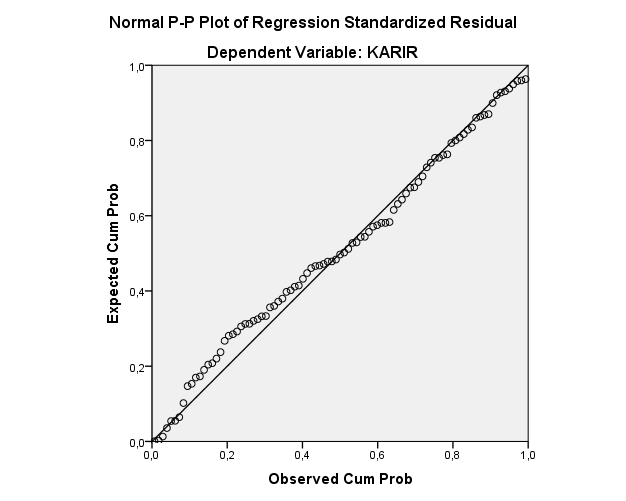 Uji Heteroskedastisitas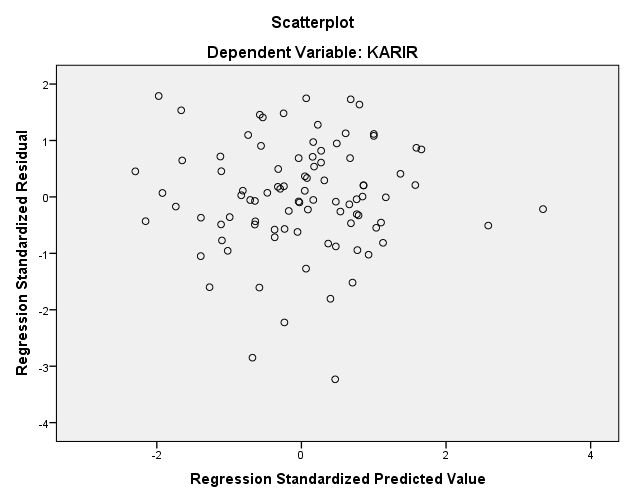 MultikolinearitasUji FNo.PernyataanSTSTSKSSSS1.Saya memilih karir auditor karena dapat menjadi konsultan bisnis terpercaya2.Saya memilih karir auditor karena dapat memperluas wawasan dan kemapuan akuntansi3.Saya memilih karir auditor karena dapat menjanjikan lebih profesional dalam bidang akuntansi4.Saya memilih karir auditor karena mudah mendapat promosi jabatan5.Saya memilih karir auditor karena imbalan yang diperoleh sesuai dengan upaya yang diberikan6.Saya memilih karir auditor karena sering lembur dan padat pekerjaan7.Saya memilih berkarir auditor karena kepuasan pribadi dapat dicapai atas tahapan karir8.Saya memilih berkarir auditor karena keamanan kerjanya lebih terjamin9.Saya memilih berkarir auditor karena auditor memperoleh pengharapan yang tinggi di masyarakatNo.PernyataanSTSTSKSSSS1.Saya memilih berkarir auditor karena auditor memperoleh gaji awal yang tinggi2.Saya memilih berkarir auditor karena kenaikan gaji auditor relatif cepat3.Saya memilih berkarir auditor karena memberikan dana pensiun4.Saya memilih berkarir auditor karena memberikan bonus kerja5.Saya memilih berkarir auditor karena tidak ada jaminan penghasilan tetap6.Saya memilih berkarir auditor karena memberikan fasilitas seperti rumah dinas dan kendaraan dinasNo.PernyataanSTSTSKSSSS1.Saya memilih berkarir auditor karena memiliki pelatihan sebelum mulai bekerja.2.Saya memilih berkarir auditor karena memiliki pelatihan di luar lembaga 3.Saya memilih berkarir auditor karena memiliki pelatihan kerja rutin di dalam lembaga4.Saya memilih berkarir auditor karena tidak memerlukan pengalaman kerja bervariasiNo.PernyataanSTSTSKSSSS1.Saya memilih berkarir auditor karena memberikan kesempatan berkembang2.Saya memilih berkarir auditor karena memberikan pengakuan prestasi3.Saya memilih berkarir auditor karena memerlukan keahlian khusus dalam bekerja4.Saya memilih berkarir auditor karena mudah naik pangkat5.Saya memilih berkarir auditor karena tidak ada kesempatan berkompetisiNo.PernyataanSTSTSKSSSS1.Saya memilih berkarir auditor karena ada kesempatan melakukan kegiatan sosial2.Saya memilih berkarir auditor karena lebih mudah berinteraksi dengan orang lain3.Saya memilih berkarir auditor karena ada kesempatan untuk menjalankan hobi4.Saya memilih berkarir auditor karena ingin dihargai banyak orang5.Saya memilih berkarir auditor karena ada kesempatan untuk bekerja dengan ahli di bidang lainNo.PernyataanSTSTSKSSSS1.Saya memilih berkarir auditor karena pekerjaan yang rutin2.Saya memilih berkarir auditor karena banyak tantangan3.Saya memilih berkarir auditor karena jam kerjanya fleksibel (berubah-ubah)4.Saya memilih berkarir auditor karena sering lembur5.Saya memilih berkarir auditor karena tidak ada tekanan kerja untuk mencapai hasil yang sempurnaNo.PernyataanSTSTSKSSSS1Saya memilih berkarir auditor karena adanya jaminan keamanan kerja 2.Saya memilih berkarir auditor karena kemudahan mengakses lowongan kerja3.Saya memilih berkarir auditor karena banyak dibutuhkanNo.PernyataanSTSTSKSSSS1.Saya memilih berkarir auditor karena memberi kesesuaian pekerjaan dengan kepribadian yang dimiliki2.Saya memilih berkarir auditor karena seorang auditor tidak mudah terpengaruh dan tidak memihak siapapun3.Saya memilih berkarir auditor karena mampu bertanggung jawab 4.Saya memilih berkarir auditor karenamemiliki kedisiplinan yang tinggiFrequencyPercentValid PercentCumulative PercentValid133,33,33,3288,88,812,131112,112,124,245054,954,979,151920,920,9100,0Total91100,0100,0FrequencyPercentValid PercentCumulative PercentValid111,11,11,1Valid211,11,12,2Valid355,55,57,7Valid45964,864,872,5Valid52527,527,5100,0ValidTotal91100,0100,0FrequencyPercentValid PercentCumulative PercentValid122,22,22,2Valid222,22,24,4Valid31718,718,723,1Valid44549,549,572,5Valid52527,527,5100,0ValidTotal91100,0100,0FrequencyPercentValid PercentCumulative PercentValid122,22,22,2Valid299,99,912,1Valid34044,044,056,0Valid43639,639,695,6Valid544,44,4100,0ValidTotal91100,0100,0FrequencyPercentValid PercentCumulative PercentValid133,33,33,3Valid21112,112,115,4Valid31516,516,531,9Valid44751,651,683,5Valid51516,516,5100,0ValidTotal91100,0100,0FrequencyPercentValid PercentCumulative PercentValid144,44,44,4Valid22426,426,430,8Valid34650,550,581,3Valid41516,516,597,8Valid522,22,2100,0ValidTotal91100,0100,0FrequencyPercentValid PercentCumulative PercentValid111,11,11,1Valid277,77,78,8Valid31314,314,323,1Valid45661,561,584,6Valid51415,415,4100,0ValidTotal91100,0100,0FrequencyPercentValid PercentCumulative PercentValid122,22,22,2Valid21011,011,013,2Valid32527,527,540,7Valid44044,044,084,6Valid51415,415,4100,0ValidTotal91100,0100,0FrequencyPercentValid PercentCumulative PercentValid277,77,77,7Valid32123,123,130,8Valid45358,258,289,0Valid51011,011,0100,0ValidTotal91100,0100,0FrequencyPercentValid PercentCumulative PercentValid133,33,33,3Valid288,88,812,1Valid33639,639,651,6Valid43336,336,387,9Valid51112,112,1100,0ValidTotal91100,0100,0FrequencyPercentValid PercentCumulative PercentValid122,22,22,2Valid299,99,912,1Valid33033,033,045,1Valid44044,044,089,0Valid51011,011,0100,0ValidTotal91100,0100,0FrequencyPercentValid PercentCumulative PercentValid111,11,11,1Valid21112,112,113,2Valid32729,729,742,9Valid44448,448,491,2Valid588,88,8100,0ValidTotal91100,0100,0FrequencyPercentValid PercentCumulative PercentValid244,44,44,4Valid31516,516,520,9Valid45964,864,885,7Valid51314,314,3100,0ValidTotal91100,0100,0FrequencyPercentValid PercentCumulative PercentValid155,55,55,5Valid21920,920,926,4Valid33942,942,969,2Valid42628,628,697,8Valid522,22,2100,0ValidTotal91100,0100,0FrequencyPercentValid PercentCumulative PercentValid133,33,33,3Valid21112,112,115,4Valid32729,729,745,1Valid44145,145,190,1Valid599,99,9100,0ValidTotal91100,0100,0FrequencyPercentValid PercentCumulative PercentValid233,33,33,3Valid399,99,913,2Valid45762,662,675,8Valid52224,224,2100,0ValidTotal91100,0100,0FrequencyPercentValid PercentCumulative PercentValid233,33,33,3Valid31920,920,924,2Valid45358,258,282,4Valid51617,617,6100,0ValidTotal91100,0100,0FrequencyPercentValid PercentCumulative PercentValid211,11,11,1Valid31920,920,922,0Valid45863,763,785,7Valid51314,314,3100,0ValidTotal91100,0100,0FrequencyPercentValid PercentCumulative PercentValid155,55,55,5Valid21112,112,117,6Valid34044,044,061,5Valid42628,628,690,1Valid599,99,9100,0ValidTotal91100,0100,0FrequencyPercentValid PercentCumulative PercentValid244,44,44,4Valid31011,011,015,4Valid45964,864,880,2Valid51819,819,8100,0ValidTotal91100,0100,0FrequencyPercentValid PercentCumulative PercentValid222,22,22,2Valid31213,213,215,4Valid45257,157,172,5Valid52527,527,5100,0ValidTotal91100,0100,0FrequencyPercentValid PercentCumulative PercentValid233,33,33,3Valid377,77,711,0Valid44852,752,763,7Valid53336,336,3100,0ValidTotal91100,0100,0FrequencyPercentValid PercentCumulative PercentValid122,22,22,2Valid299,99,912,1Valid34246,246,258,2Valid42931,931,990,1Valid599,99,9100,0ValidTotal91100,0100,0FrequencyPercentValid PercentCumulative PercentValid177,77,77,7Valid21617,617,625,3Valid34145,145,170,3Valid41920,920,991,2Valid588,88,8100,0ValidTotal91100,0100,0FrequencyPercentValid PercentCumulative PercentValid133,33,33,3Valid32123,123,126,4Valid45459,359,385,7Valid51314,314,3100,0ValidTotal91100,0100,0FrequencyPercentValid PercentCumulative PercentValid111,11,11,1Valid244,44,45,5Valid388,88,814,3Valid45964,864,879,1Valid51920,920,9100,0ValidTotal91100,0100,0FrequencyPercentValid PercentCumulative PercentValid111,11,11,1Valid244,44,45,5Valid32931,931,937,4Valid44852,752,790,1Valid599,99,9100,0ValidTotal91100,0100,0FrequencyPercentValid PercentCumulative PercentValid144,44,44,4Valid21617,617,622,0Valid33134,134,156,0Valid42830,830,886,8Valid51213,213,2100,0ValidTotal91100,0100,0FrequencyPercentValid PercentCumulative PercentValid222,22,22,2Valid32224,224,226,4Valid45054,954,981,3Valid51718,718,7100,0ValidTotal91100,0100,0FrequencyPercentValid PercentCumulative PercentValid111,11,11,1Valid277,77,78,8Valid33740,740,749,5Valid44246,246,295,6Valid544,44,4100,0ValidTotal91100,0100,0FrequencyPercentValid PercentCumulative PercentValid233,33,33,3Valid388,88,812,1Valid45358,258,270,3Valid52729,729,7100,0ValidTotal91100,0100,0FrequencyPercentValid PercentCumulative PercentValid288,88,88,8Valid32022,022,030,8Valid45156,056,086,8Valid51213,213,2100,0ValidTotal91100,0100,0FrequencyPercentValid PercentCumulative PercentValid144,44,44,4Valid22022,022,026,4Valid33841,841,868,1Valid41920,920,989,0Valid51011,011,0100,0ValidTotal91100,0100,0FrequencyPercentValid PercentCumulative PercentValid199,99,99,9Valid21314,314,324,2Valid32830,830,854,9Valid43235,235,290,1Valid599,99,9100,0ValidTotal91100,0100,0FrequencyPercentValid PercentCumulative PercentValid111,11,11,1Valid244,44,45,5Valid32527,527,533,0Valid45156,056,089,0Valid51011,011,0100,0ValidTotal91100,0100,0FrequencyPercentValid PercentCumulative PercentValid122,22,22,2Valid255,55,57,7Valid32325,325,333,0Valid45156,056,089,0Valid51011,011,0100,0ValidTotal91100,0100,0FrequencyPercentValid PercentCumulative PercentValid111,11,11,1Valid222,22,23,3Valid399,99,913,2Valid46268,168,181,3Valid51718,718,7100,0ValidTotal91100,0100,0FrequencyPercentValid PercentCumulative PercentValid111,11,11,1Valid244,44,45,5Valid31415,415,420,9Valid46369,269,290,1Valid599,99,9100,0ValidTotal91100,0100,0FrequencyPercentValid PercentCumulative PercentValid122,22,22,2Valid244,44,46,6Valid388,88,815,4Valid44347,347,362,6Valid53437,437,4100,0ValidTotal91100,0100,0FrequencyPercentValid PercentCumulative PercentValid333,33,33,3Valid45156,056,059,3Valid53740,740,7100,0ValidTotal91100,0100,0FrequencyPercentValid PercentCumulative PercentValid111,11,11,1Valid222,22,23,3Valid366,66,69,9Valid44448,448,458,2Valid53841,841,8100,0ValidTotal91100,0100,0KARIRGAJIPELATIHANPENGAKUANSOSIALLINGKUNGANPERTIMBANGAN PASARPERTIMBANGAN PASARPERSONALITASNValid919191919191919191Missing000000000MeanMean3,663,473,793,753,743,533,804,154,15MedianMedian3,783,503,753,803,803,604,004,004,00ModeMode44444(a)4444Std. DeviationStd. Deviation,553,620,490,529,537,547,623,497,497VarianceVariance,305,385,240,280,288,299,388,247,247MinimumMinimum223222133MaximumMaximum555555555SumSum333316345341340321346378378Reliability StatisticsReliability StatisticsCronbach's AlphaN of Items,91741Item StatisticsItem StatisticsItem StatisticsItem StatisticsMeanStd. DeviationN13,2334,927109123,6330,866749133,3885,923409143,3881,932689153,2303,938289163,1175,938529173,6322,911179183,3865,949269192,8787,9137691103,2325,9510191113,3881,9455491123,6363,9375691133,1164,8931491143,0251,9471891153,2309,9444291163,2287,8874591173,2293,9105291183,6297,8894591193,0211,9524591203,1133,8879991213,3881,9009291223,2352,8933291233,3897,9445491242,8775,9553791253,2292,9088691263,6344,8887291273,6310,9222391283,1162,9604791293,3840,9145591303,6329,9241091313,2305,8945091322,8147,9214491333,1153,9593091342,7599,9587691353,6305,9174291363,3895,9230991373,6315,8736991383,6353,8743091393,3880,9082991403,2330,8499191413,6360,8889091Item-Total StatisticsItem-Total StatisticsItem-Total StatisticsItem-Total StatisticsItem-Total StatisticsScale Mean if Item DeletedScale Variance if Item DeletedCorrected Item-Total CorrelationCronbach's Alpha if Item Deleted1132,4884313,249,444,9152132,0888311,923,523,9143132,3333310,836,522,9144132,3336314,547,401,9165132,4914312,184,471,9156132,6043311,873,481,9157132,0896314,118,425,9158132,3353307,300,615,9139132,8431307,948,621,91310132,4892312,239,462,91511132,3336309,328,555,91412132,0855311,381,496,91513132,6054314,253,431,91514132,6967318,814,265,91715132,4909311,945,475,91516132,4931315,886,381,91617132,4924312,633,473,91518132,0921312,680,484,91519132,7007318,632,269,91720132,6085314,981,410,91621132,3336310,162,558,91422132,4866314,000,439,91523132,3321310,263,527,91424132,8443310,999,498,91525132,4925316,913,338,91626132,0874313,177,468,91527132,0908312,946,456,91528132,6056312,530,449,91529132,3378316,320,354,91630132,0889317,775,305,91731132,4912309,397,587,91432132,9070315,959,363,91633132,6065313,688,414,91634132,9619313,690,414,91635132,0912314,633,406,91636132,3323311,907,488,91537132,0902310,244,574,91438132,0865316,646,362,91639132,3337314,726,408,91640132,4888321,082,226,91841132,0857319,441,266,917CoefficientsaCoefficientsaCoefficientsaCoefficientsa                                     Model                                      Model                   Collinearity Statistics                  Collinearity Statistics                                     Model                                      Model                 Tolerance                 VIF1GAJI,6981,4331PELATIHAN,6251,6001PENGAKUAN,4762,1031SOSIAL,5771,7341LINGKUNGAN,5531,8071PASAR,6721,4891PERSONALITAS,7351,360                       a. Dependent Variable: KARIR                       a. Dependent Variable: KARIR                       a. Dependent Variable: KARIR                       a. Dependent Variable: KARIRUji HipotesisUji tUji Koefisien Determinasi (R2)Model SummarybUji HipotesisUji tUji Koefisien Determinasi (R2)Model SummarybUji HipotesisUji tUji Koefisien Determinasi (R2)Model SummarybUji HipotesisUji tUji Koefisien Determinasi (R2)Model SummarybUji HipotesisUji tUji Koefisien Determinasi (R2)Model SummarybUji HipotesisUji tUji Koefisien Determinasi (R2)Model SummarybUji HipotesisUji tUji Koefisien Determinasi (R2)Model SummarybModel RR SquareAdjusted R Square Std. Error of   the Estimate                 Durbin-Watson                 Durbin-Watson1,738a,545,507,417752,0562,056ANOVAaANOVAaANOVAaANOVAaANOVAaANOVAaANOVAaModelModel                    Sum of Squares                          df                       Mean Square                  F                 Sig.1Regression   17,35172,47914,203,000b1Residual14,48583,1751Total31,83590